FACULDADE DE MEDICINA DE RIBEIRÃO PRETO DA FMRP-USPDEPARTAMENTO DE PUERICULTURA E PEDIATRIA 6o  ANO – 2018DISCIPLINA RCG-0606 – ESTÁGIO EM PEDIATRIA II – 7ª Turma D (16/07 a 12/08/18)Abertura dia 16/07  das 8 às 9   hs  /  Local: Sala A51 5º  andar HC Criança   Coordenadores: Prof. Dr. Sonir R. Rauber Antonini - antonini@fmrp.usp.br - F: 3602.2937 ou 3963-6626 (ramal direto 3003)  - 99991-9655       Profa. Dra. Luciana Martins de Carvalho – lucianamc2503@gmail.com - Fone sala 3963-6631 ou ramal 3018 ÍNDICEALUNOS MATRICULADOS ____________________________________________________1ATIVIDADES MANHÃ _______________________________________________________ 2ATIVIDADES TARDE ________________________________________________________3SEMINÁRIOS E AVALIAÇÃO __________________________________________________4LISTAS ___________________________________________________________________5 e 6ESCALA PLANTÕES E PRESCRIÇÃO _____________________________________________7 INFORMAÇÕES GERAIS SOBRE O ESTÁGIO ______________________________________8INFORMAÇÕES ESPECIFICAS POR ÁREA_________________________________________9 e 10ALUNOS MATRICULADOS 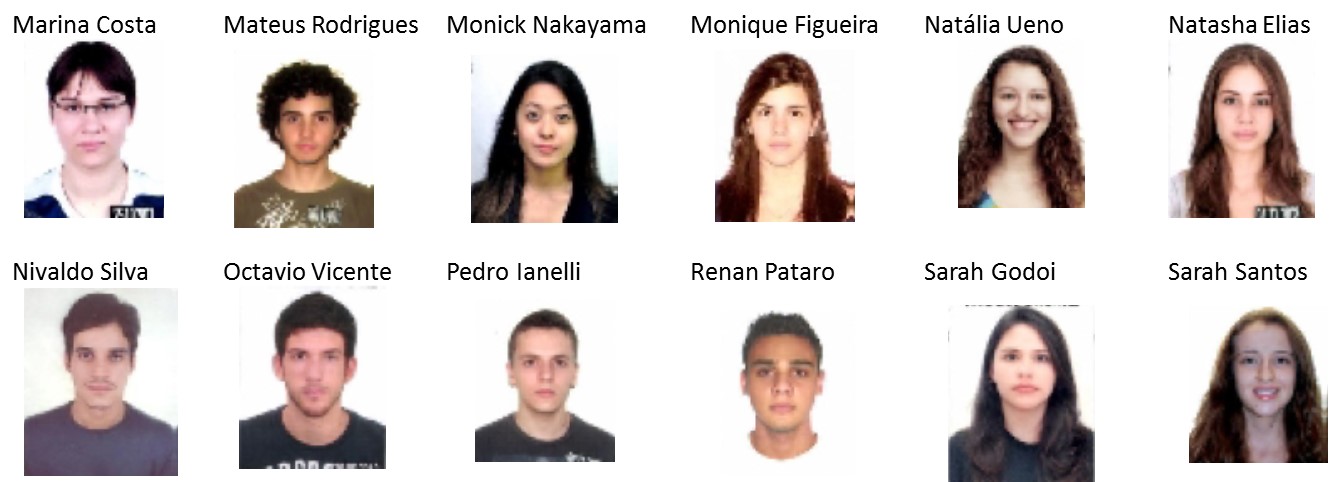 ENFERMARIA DE ESPECIALIDADES (MANHÃ)AMBULATÓRIOS -  HC-CRIANÇA:  DISTRIBUIÇÃOn = número de alunos escalados    #a: O(s) doutorando(s) que estiver(em) rodando na Onco-Hemato naquela quinzena deverão ir a esse ambulatório nas 2 semanas consecutivas.#b: 2 entre os doutorandos que estiverem rodando na Gastro/ CCPC/ Endócrino naquela quinzena também deverão ir a esse ambulatório nas 2 semanas consecutivas.PROGRAMAÇÃO TEÓRICA & AVALIAÇÃO TEÓRICA - AULAS (presença obrigatória)# obs: Aulas disponíveis em vídeo no sistema Moodle-Stoa USP. O aluno deve assistir a aula teórica antes da aula presencial.  Nesta serão discutidos e resolvidos os casos clínicos e problemas práticos propostos.SEMINÁRIOS/ FLIPPED CLASSROOM  (SALA R52 5º ANDAR HCC) – 17h as 18h30, sexta 16:00 as 17h30   Enfermaria integrada  (11h as 12h – segunda e sexta)  LOCAL: SALA A41 4º ANDAR HCCAVALIAÇÃO TEÓRICA – DIA 9/08 (5ª feira) às  16h30 – sala A 41 4º andar  HC Criança DISCUSSÃO DA PROVA E AVALIAÇÃO DO ESTÁGIO – DIA 10/08 (6ª feira) às  16h SALA A 51 – 5º andar  HC CriançaDISCIPLINA RCG-606 – ESTÁGIO EM PEDIATRIA II Turma D (16/07 a 12/08/18)LISTA DOS ALUNOS IDENTIFICAÇÃO E DADOS PARA CONTATO                        Representante da Turma:  Sara Godoi                                                              DISCIPLINA RCG-606 – ESTÁGIO EM PEDIATRIA II                                                                                             Turma D (16/07 a 12/08/18)	Nome: _____________________________________________________________________Listas de presençasREUNIÃO CLÍNICA – 5a-feira 7h30min – sala A41 4º andar HCC (PRESENÇA OBRIGATÓRIA)PLANTÕES UNIDADE DE EMERGÊNCIA (ESCALA NA PÁGINA A SEGUIR)                 PLANTÕES:  Ambulatório da Unidade de Emergência durante todo estágio 	Horário:  2ª a 6ª feira: 19-23hSábado, domingo e feriado: 7-19h e 19-23hENTREGAR A LISTA ASSINADA NO ÚLTIMO DIA DO ESTÁGIODEVOLUÇÃO OBRIGATÓRIA (para Dulce – Secretária do Departamento)*** NA AUSÊNCIA DA DEVOLUÇÃO DESTA FOLHA, A NOTA FINAL NÃO SERÁ LIBERADAESCALA DE PLANTÃO UNIDADE DE EMERGÊNCIA (UE) ALUNOS 6° ANO (RCG606) PEDIATRIA 2018 – AMBULATÓRIO - D = Diurno 7-19h  N = Noturno 19-23hLegenda N: noturno D: Dia (matinal/vespertino)ESCALA DE PRESCRIÇÃO DA ENFERMARIA HC-CAMPUS – 8h as 12h(RCG606) Turma D (16/07 a 12/08/18)Sábados, domingos e feriadosI1 = INTERNO 1  I2 = INTERNO 2               Observação: Os mesmos internos (I1 e I2) deverão prescrever no sábado e domingo.  INFORMAÇÕES GERAIS SOBRE O ESTÁGIOAvaliação:Método: Nota Prática: Atitude, pontualidade, participação ativa nas atividades de enfermaria e ambulatórios.Nota Teórica: Prova 	Critério: Atribuir-se-á peso 3 à média das notas das atividades práticas e peso 2 à nota da prova escrita. Será considerado aprovado o aluno que obtiver nota média ponderada, igual ou superior a 5 (cinco). Norma de Recuperação: Reposição de estágio e nova prova escrita.Função e Atitude Esperada do doutorando no estágio HC1 e HC2:Manhã: chegar à enfermaria as 7:30h, evoluir, prescrever e discutir seus pacientes e passar visita. À tarde:- PA de Pediatria atender casos novos e retornos, discutir atendimento com contratado ou docente responsável.- Ambulatório de Especialidades: atender casos novos e retornos, discutir atendimento com o médico- assistente ou docente responsável.Nos finais de semana e feriadosPlantões UE (escala)Prescrição Enfermaria (escala)  8-12h: deverá evoluir os pacientes juntamente com os R2. Após a discussão com os responsáveis (médicos-assistente e/ou R2, prescrição de todos os pacientes sob sua responsabilidade e passagem dos casos para o plantonista, estarão liberados).AFASTAMENTO PARA CONGRESSOS: Para conseguir o afastamento para congressos sem prejuízo nas notas e nas faltas do estágio, o aluno deverá, obrigatoriamente, ser participante e apresentador de trabalho científico desenvolvido na FMRP.  Além disso, o aluno deverá preencher uma “ficha de afastamento” no Departamento e colher a assinatura do responsável pelo estágio em que o aluno estará ausente para sua ida no congresso e pelo coordenador da disciplina dando anuência para o referido afastamento. Esta ficha deverá ser entregue preenchida na secretaria do departamento 20 dias antes do início de eventos nacionais ou 40 dias antes nos casos de eventos internacionais.                                INFORMAÇÕES ESPECÍFICAS POR ÁREA /SEMANA (MANHÃS)	ENFERMARIA DE ONCOLOGIA E HEMATOLOGIA PEDIÁTRICAMédicos-Assistentes Responsáveis: Dra. Bianca Mori, Dr. José Bernardes e Dr. Elvis ValeraGrade horizontal da semana-padrão - Período da manhã Enfermaria de Oncologia e Hematologia PediátricaLOCAIS DE ATIVIDADE:Departamento de Patologia – Anfiteatro de Patologia  - Subsolo Bloco GEnfermaria 4oHCC– isolamento protetor. Sala de reuniões do isolamento.Enfermaria 4oHCC – Sala de reuniões – corredor lateralServiço de arquivo médico - SAMEOUTRAS ATIVIDADES MATINAIS SUGERIDAS, QUE ACONTECEM COM RESIDENTES – PARTICIPAÇÃO DE DOUTORANDOS A CRITÉRIO DO INTERESSE INDIVIDUAL NA ESPECIALIDADE:Terças-feiras: das 8:30 as 9:30hs – seminários em Hematologia Pediátrica e avaliação citológica de lâminas e mielogramas de pacientes – Responsável: Dr José Eduardo Bernardes. Local da atividade: 4oHCC (seminários) e laboratório de Hematologia  - Subsolo Bloco G3a quartas-feiras do mês – reunião multiprofissional em Neuro-Oncologia Pediátrica (participantes as equipes de Oncologia Pediátrica / Radioterapia / Radiologia / Neurocirurgia). Responsável: Dr Elvis Terci Valera – Departamento de Radiologia – sala de reuniões ambulatórios (2o andar) corredor 11, ao lado da tomografia.Sextas-feiras: das 8:00 as 9:15hs – curso teórico em Cancerologia Pediátrica para R3 e R4 – Responsáveis: Dr Elvis Terci Valera / Dra Bianca Maria Mori Ortelli / Dra Maristella Bérgamo – Depto de Pediatria ESTAGIO DO SEXTO ANO DA FMRP-USPENDOCRINOLOGIA PEDIÁTRICAMédica-assistente responsável: Dra. Mariana SartiO(s) doutorando(s) será responsável pelo acompanhamento e prescrição de 1 a 2 pacientes internados. A distribuição dos leitos / pacientes, bem como a supervisão direta das atividades dos alunos será feita diariamente pela médica-assistente responsável pela enfermaria, Dra. Mariana T. Sarti. Em alguns desses dias, o docente responsável pela Enfermaria naquele período poderá fazer uma visita rápida e discussão dos casos internados com a equipe.As 3ª, 4ª e 5ª pela manhã o doutorando participará das atividades teóricas e prática em conjunto com  Endocrinologia Clínica do HC.    -3ª feiras -  7h30min as 8h30min -  Radiologia (3° andar). **Confirmar com os Rs, previamente**4ª-feiras -  7h30min as 8h30min -  Sala 630 (6° andar HC). **Confirmar com a equipe, previamente   - 4ª-feiras - 10h30min as 12h – Visita Endócrino Pediatria (4oHCC)   - 5ª-feiras - 8h30min as 9h30min – Journal Club ou Reunião de Pesquisa, Sala 640 (6°andar HC)   - 5ª-feiras - 9h30min– Visita Geral da Endócrino – Sala 630 (6° andar HC). ENFERMARIA DE CUIDADOS CLÍNICOS EM PACIENTES CIRÚRGICOSMédica-assistente hospitalista responsável: Dra. Mônica StecchiniOs doutorandos deverão evoluir seus pacientes e discutir diariamente sobre os aspectos clínicos com a Dra. Mônica. Visitas gerais com docentes:3as-feiras as 9h: Prof. Fábio Carmona (Pediatria)6as- feiras as 7h30min: Dr. Fábio Volpe / Prof. Lourenço SbragiaCARDIOLOGIA PEDIÁTRICAMédico-assistente responsável: Dr. Tarcísio JúniorGASTROENTEROLOGIA PEDIÁTRICAMédica-assistente responsável: Dra. Rosa Bigelli1.Marina Tavares Costa7. Nivaldo Sena da Silva2. Mateus Augusto Rodrigues8. Octavio Augusto Latanze Godoy Vicente3. Monick Barbosa Nakayama9. Pedro Leite Ianelli4. Monique Rodrigues Figueira10. Renan Pataro5. Natália Lysei e Silva Ueno11. Sarah Barreto de Godoi6. Natasha Manzoli Elias12. Sarah Moreira Santos16/07 a 29/0716/07 a 29/0730/7   a 12/08 CardiologiaMarinaMateusMonickPedroSarah SantosRenanPedroSarah SantosRenanEndocrinologiaMoniqueNatáliaNatashaNivaldoOctavioSarah GodoiNivaldoOctavioSarah GodoiGastroenterologiaNivaldoOctavioMonickNatáliaMonickNatáliaCCPC(Cuidados clínicos em pacientes cirúrgicos)Sarah GodoiRenanMoniqueNatáliaMoniqueNatáliaOnco-hematologiaPedroSarah SantosMarinaMateusMarinaMateusESCALAS2ª feira3ª feira4ª feira5ª feira6ª feiraPA(n=1) PA geral1ª sem:  2ª sem: 3ª sem: 4ª sem: (n=2)PA Cárdio (CI4)1ª sem: 2ª sem: 3ª sem: 4ª sem: (n=1) PA geral1ª sem: 2ª sem: 3ª sem: 4ª sem: (n=2)PA Cárdio (CI4)1ª sem: 2ª sem: 3ª sem: 4ª sem: (n=1) PA geral1ª sem: 2ª sem: 3ª sem: 4ª sem: AmbulatóriosEspecializados(n=4) Cárdio1ª sem: 2ª sem: 3ª sem: 4ª sem: (n=3 ) Gastro1ª sem: 2ª sem: 3ª sem: 4ª sem: (n=1) Triagem/Hipotireod. Côngênito (AMTN)1ª sem: 2ª sem: 3ª sem: 4ª sem: (n=3)  Imuno1ª sem: 2ª sem:3ª sem: 4ª sem: (n=3)  Reumato1ª sem: 2ª sem: 3ª sem: 4ª sem: (n=2)(n=1)PA Endócrino1ª sem: 2ª sem: 3ª sem:4ª sem: (n=4)   Nefro1ª sem: 2ª sem: 3ª sem: 4ª sem:(n=5) Endócrino1ª sem: 2ª sem: 3ª sem: 4ª sem: (n=4) Onco-hemato1ª sem:2ª sem:3ª sem: 4ª sem: ÁREA VERDE P/ ESTUDO(n=7)(n=6)(n=3)	(n=1)	(n=7)DiaHorárioResponsávelTema17/07 (3ª f)17h – 18h30minGastro  (Profa. Maria Inez) Colestase neonatal/ desnutrição na infância 19/07 (5ª f)Sala A41 – 4º andar HCC11h – 12h30minEndócrino     (Prof. Sonir)   Distúrbios Puberais   24/07 (3ª f)17h – 18h30minGastro     (Profa. Regina) Síndromes Diarreicas na Criança 25/07 (4ª f)17h – 18h30minOnco/hemato     (Prof. Scrideli)  Leucemias na infância /Neutropenia febril27/07 (6ªf)16h – 17h30minOnco/hemato     (Prof. Scrideli)  Anemia/Coagulopatias31/07 (3 ªf)17h – 18h30minCárdio (Prof. Paulo Henrique) Cardiopatias Congênitas/Avaliação da Criança com  Sopro Cardíaco1º/08 (4 ªf)17h – 18h30minEndócrino (Prof. Martinelli)Distúrbios do Crescimento3/08 (6ª f)16h – 17h30minNefro (Profa. Inalda) Função Renal na Infância 7/08 (3ª f)17h – 18h30minReumato        (Profa. Virgínia)Quando pensar em doenças reumáticas 8/08 (4ªf)17h – 18h30minImunologia      (Prof. Pérsio)  Quando pensar em Imunodeficiência Primária DiaHorárioResponsávelTemaDATASDiaÁreaTemas                                                                                                        Responsável19/075ª f  11h – 12h30minDistúrbios Puberais   Endócrino        (Prof. Sonir)   23/072ª f  Profa. Luciana26/075ª f Prof. Sonir30/072ª f Profa. Luciana2/085a f  Prof. Sonir6/082ª f  Profa. Luciana9/085ª f Prof. SonirNomeTelefone CelularE-mailMarina Tavares Costamarina.tavares.costa@usp.brMateus Augusto Rodriguesmateus.augusto.rodrigues@usp.brMonick Barbosa Nakayamamonick.nakayama@usp.brMonique Rodrigues Figueiramonique.figueira@usp.brNatália Lysei e Silva Uenonatalia.ueno@usp.brNatasha Manzoli Elias		natasha.elias@usp.brNivaldo Sena da Silvanivaldo.silva@usp.brOctavio Augusto Latanze Godoy Vicenteoctavio.vicente@usp.brPedro Leite Ianellipedro.ianelli@usp.brRenan Patarorenan.pataro@usp.brSarah Barreto de Godoisarah.godoi@usp.brSarah Moreira Santossarah.moreira.santos@usp.brDATAAlunos Escalados para Discussão Inicial (n=3)Temas discutidosASSINATURA  DO DOCENTE19/07 Marina, Mateus, Monick26/07Monique, Natália, Natasha2/08Nivaldo, Octávio, Pedro9/08Renan, Sarah G, Sarah SDataNome Docente/Médico AssistenteAssinatura Docente/Médico AssistenteJulho AgostoNOMES16171819202122232425262728293031123456789101112NOMES2ª3ª4ª5ª6ªSD2ª3ª4ª5ª6ªSD2ª3ª4ª5ª6ªSD2ª3ª4ª5ª6ªSDNOMESNNNNNDNDNNNNNNDNDNNNDNNDNDNDNNNNNDNDNMarina CXXxMateus RxMonick NXMonique FXNatália UxNatasha  EXXXXNivaldo SXXXXXXOctavio  VXXPedro  IxRenan PXXXSarah GXXSarah S XXXJulhoAgostoSDSDSDSDI1:  RENANI1: RENANI1: MONIQUEI1: MONIQUE I1: NATASHAI1: NATASHAI1: MONICKI1: MONICKI2: SARAH MI2: SARAH MI2: NATALIA I2: NATALIAI2: MATEUSI2: MATEUSI2: PEDROI2: PEDRO segunda-feiraterça-feiraquarta-feiraquinta-feirasexta-feiraSábadoDomingo7:30 as9:30Das 8:00 as 8:30h -Patologia1Evolução/prescrição2Evolução/prescrição2Evolução/prescrição2Evolução/prescrição2PrescriçãoeEvolução2(1 Ddo)PrescriçãoeEvolução2(1Ddo)9:30as11:008:30-11:00hDistribuição de casos / evolução e prescrição/Visita clínica2Visita clínica2VISITAMULTIPROFISSIONAL 3Visita clínica2/ preparo da visita e revisão de prontuários para AHEI49:15-Visita clínica da enfermaria (finaliza as 10h)2PrescriçãoeEvolução2(1 Ddo)PrescriçãoeEvolução2(1Ddo)11:00as12:00Enfermaria integradaLucianadistribuição das atividades de enfermaria da tarde com residentes2VISITAMULTIPROFISSIONAL 3Enfermaria integradaSonir10h  às 12hsDiscussão de casos do AHEI2PrescriçãoeEvolução2(1 Ddo)PrescriçãoeEvolução2(1Ddo)